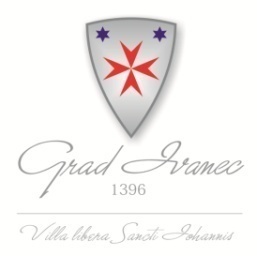 OBRAZAC ZA KOMENTIRANJEPOZIV JAVNOSTI ZA DOSTAVU MIŠLJENJA, PRIMJEDBI I PRIJEDLOGA O PRIJEDLOGU ODLUKE O ODREĐIVANJU PLAĆE GRADONAČELNIKA I ZAMJENIKA GRADONAČELNIKAPOZIV JAVNOSTI ZA DOSTAVU MIŠLJENJA, PRIMJEDBI I PRIJEDLOGA O PRIJEDLOGU ODLUKE O ODREĐIVANJU PLAĆE GRADONAČELNIKA I ZAMJENIKA GRADONAČELNIKARAZLOZI DONOŠENJA AKTAČlanak 3. Zakona o plaćama u lokalnoj i područnoj (regionalnoj) samoupravi („Narodne novine“ br. 28/10), koji propisuje da osnovicu i koeficijente za obračun plaće gradonačelnika i njegovih zamjenika određuje odlukom predstavničko tijelo jedinice lokalne samouprave u kojoj obnašaju dužnost, na prijedlog gradonačelnikaCILJEVI PROVOĐENJA SAVJETOVANJACilj provođenja savjetovanja sa zainteresiranom javnošću je upoznavanje javnosti s prijedlogom Odluke o određivanju plaće gradonačelnika i zamjenika gradonačelnika, te eventualno prihvaćanje zakonitih i stručno utemeljenih mišljenja, primjedbi i prijedloga. ROK ZA PODNOŠENJE MIŠLJENJA, PRIMJEDBI I PRIJEDLOGAOd  04. srpnja 2022. godine do 13. srpnja 2022. godineADRESA I NAČIN PODNOŠENJA MIŠLJENJA, PRIMJEDBI I PRIJEDLOGAPisane primjedbe na prijedlog Odluke o određivanju plaće gradonačelnika i zamjenika gradonačelnika, dostavljaju se na zadanom obrascu (u prilogu) i to elektroničkom poštom na e-mail: gordana.mosmondor@ivanec.hrSukladno odredbama članka 11. Zakona o pravu na pristup informacijama („Narodne novine“ broj 25/13, 85/15 i 69/22), nakon provedenog savjetovanja sa zainteresiranom javnošću, nositelj izrade akta dužan je o prihvaćenim/neprihvaćenim primjedbama i prijedlozima obavijestiti zainteresiranu javnost putem svoje web stranice na kojoj će objaviti Izvješće o provedenom savjetovanju sa zainteresiranom javnošću. Sukladno odredbama članka 11. Zakona o pravu na pristup informacijama („Narodne novine“ broj 25/13, 85/15 i 69/22), nakon provedenog savjetovanja sa zainteresiranom javnošću, nositelj izrade akta dužan je o prihvaćenim/neprihvaćenim primjedbama i prijedlozima obavijestiti zainteresiranu javnost putem svoje web stranice na kojoj će objaviti Izvješće o provedenom savjetovanju sa zainteresiranom javnošću. Datum Citirani dio teksta (molimo obavezno članak Odluke/točku programa) Prijedlog izmjeneObrazloženjeOstale napomene1.2.3.